----------------------------------------------------------------------------------------------------------------------------------------------------------------------------------------------------A esta ficha de inscrição, deverão ser anexados:1. Cópia de Identidade2. Histórico escolar com cálculo de CR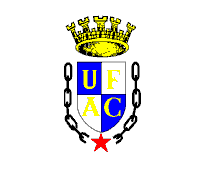 UNIVERSIDADE FEDERAL DO ACREPRÓ-REITORIA DE GRADUAÇÃOCENTRO DE EDUCAÇÃO, LETRAS E ARTESFICHA DE INSCRIÇÃO PARA BOLSA DE MONITORIAEDITAL DE SELEÇÃO PARA PROGRAMA DE MONITORIA Nº 03/2018 – 2º Semestre de 2018 Dados Pessoais:1. Nome2. Curso3. Período4.Disciplina4.Disciplina4.Disciplina4.Disciplina1ª Opção:1ª Opção:1ª Opção:1ª Opção:2ª Opção:2ª Opção:2ª Opção:2ª Opção:5. Número de Matrícula5. Número de Matrícula5. Número de Matrícula5. Número de Matrícula5. Número de Matrícula6. Identidade (RG) 6. Identidade (RG) 6. Identidade (RG) 7. CPF8. Endereço8. Endereço9. Telefone9. Telefone10. E-mailDados Bancários11. Banco12. Nº da Agência12. Nº da Agência13. Nº da conta14. Assinatura do(a) Candidato(a)15. Data16. Responsável pela inscrição